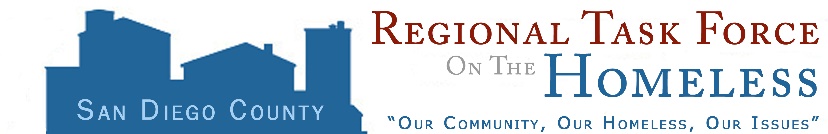 [Text written like this should NOT be read out loud and is only intended as support instruction for you][Please fill in the bubbles by writing an X or filling it in]⃝	⃝[Skip this page if interviewee is not a veteran]Geocode: 63210 San Diego 501Interview Date:Subway Card # given:Hello, my name is ___________ and I’m conducting a survey to better understand housing situations and help provide better services. Can I ask you two quick questions?⃝  Yes 	 [Continue survey]	⃝  No  [STOP survey and thank respondent]Hello, my name is ___________ and I’m conducting a survey to better understand housing situations and help provide better services. Can I ask you two quick questions?⃝  Yes 	 [Continue survey]	⃝  No  [STOP survey and thank respondent]Hello, my name is ___________ and I’m conducting a survey to better understand housing situations and help provide better services. Can I ask you two quick questions?⃝  Yes 	 [Continue survey]	⃝  No  [STOP survey and thank respondent]Where did you sleep last Thursday night/Friday morning (Jan 25th/26th)?⃝  Street or sidewalk⃝  Vehicle (car, van, RV, truck)⃝  Tent/Hand-built structure⃝  Park, beach or riverbed⃝  Abandoned building⃝  Bus, transit station, airport⃝  Under bridge/overpass⃝  Woods or outdoor        encampment⃝  Other location: [specify]⃝  Emergency shelter⃝  Transitional housing⃝  Motel/Hotel⃝  House or apartment⃝  Jail, hospital, treatment program⃝  Safe Haven⃝  Couch surfing⃝  Any other housing[STOP survey and thank respondent for their time] Has another volunteer asked you these same questions about where you were staying last Thursday night?⃝  Yes  [STOP survey and thank respondent for their time]⃝  No ⃝  Doesn’t Know/Refused ⃝  Yes  [STOP survey and thank respondent for their time]⃝  No ⃝  Doesn’t Know/Refused Would you like to take a 20 minute survey? You will get a $10 Subway gift card for your time. You can refuse to answer any question or end the survey at any time. Your answers are confidential and will only be used to improve the quality of our services. Would you like to continue? ⃝  Yes  [Continue survey]	⃝  No  [STOP survey and thank respondent for their time]Would you like to take a 20 minute survey? You will get a $10 Subway gift card for your time. You can refuse to answer any question or end the survey at any time. Your answers are confidential and will only be used to improve the quality of our services. Would you like to continue? ⃝  Yes  [Continue survey]	⃝  No  [STOP survey and thank respondent for their time]Would you like to take a 20 minute survey? You will get a $10 Subway gift card for your time. You can refuse to answer any question or end the survey at any time. Your answers are confidential and will only be used to improve the quality of our services. Would you like to continue? ⃝  Yes  [Continue survey]	⃝  No  [STOP survey and thank respondent for their time]Including yourself, how many adults or children in your household slept in the same location with you last Thursday night?    Adults 		   	     Children     (Over 18)		   	     (Under 18)    Adults 		   	     Children     (Over 18)		   	     (Under 18)[Individuals who slept with other adults and/or children in the same location are considered a household.If other household individuals are present, use one survey form but interview each individual separately.If other household individuals are not present, ask if they will answer for them.][Individuals who slept with other adults and/or children in the same location are considered a household.If other household individuals are present, use one survey form but interview each individual separately.If other household individuals are not present, ask if they will answer for them.][Individuals who slept with other adults and/or children in the same location are considered a household.If other household individuals are present, use one survey form but interview each individual separately.If other household individuals are not present, ask if they will answer for them.]“I’m going to ask you some general questions. Let’s begin!”“I’m going to ask you some general questions. Let’s begin!”“I’m going to ask you some general questions. Let’s begin!”“I’m going to ask you some general questions. Let’s begin!”“I’m going to ask you some general questions. Let’s begin!”“I’m going to ask you some general questions. Let’s begin!”“I’m going to ask you some general questions. Let’s begin!”Head of HouseholdPerson 2Person 3Person 4Person 4Person 5Person 5What are your…Initials?Date of Birth?Age?Head of HouseholdPerson 2Person 3Person 4Person 4Person 5Person 5How are persons 2 through 5 related to you?[This question is only for the Head of Household]⃝  Head of Household⃝  Child⃝  Spouse or Partner⃝  Other Family Member⃝  Other, non-related⃝  Child⃝  Spouse or Partner⃝  Other Family Member⃝  Other, non-related⃝  Child⃝  Spouse or Partner⃝  Other Family Member⃝  Other, non-related⃝  Child⃝  Spouse or Partner⃝  Other Family Member⃝  Other, non-related⃝  Child⃝  Spouse or Partner⃝  Other Family Member⃝  Other, non-related⃝  Child⃝  Spouse or Partner⃝  Other Family Member⃝  Other, non-relatedHead of HouseholdPerson 2Person 3Person 4Person 4Person 5Person 5What is your primary race?[Please select one]⃝  American Indian or        Alaskan Native⃝  Asian⃝  Black or African        American⃝  Native Hawaiian or        Other Pacific Islander⃝  White⃝  Doesn’t Know⃝  Refused⃝  Other:⃝  American Indian or        Alaskan Native⃝  Asian⃝  Black or African        American⃝  Native Hawaiian or        Other Pacific Islander⃝  White⃝  Doesn’t Know⃝  Refused⃝  Other:⃝  American Indian or        Alaskan Native⃝  Asian⃝  Black or African        American⃝  Native Hawaiian or        Other Pacific Islander⃝  White⃝  Doesn’t Know⃝  Refused⃝  Other: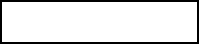 ⃝  American Indian or        Alaskan Native⃝  Asian⃝  Black or African        American⃝  Native Hawaiian or        Other Pacific Islander⃝  White⃝  Doesn’t Know⃝  Refused⃝  Other:⃝  American Indian or        Alaskan Native⃝  Asian⃝  Black or African        American⃝  Native Hawaiian or        Other Pacific Islander⃝  White⃝  Doesn’t Know⃝  Refused⃝  Other:⃝  American Indian or        Alaskan Native⃝  Asian⃝  Black or African        American⃝  Native Hawaiian or        Other Pacific Islander⃝  White⃝  Doesn’t Know⃝  Refused⃝  Other:⃝  American Indian or        Alaskan Native⃝  Asian⃝  Black or African        American⃝  Native Hawaiian or        Other Pacific Islander⃝  White⃝  Doesn’t Know⃝  Refused⃝  Other:Head of HouseholdPerson 2Person 3Person 4Person 4Person 5Person 5Are you Hispanic or Latino?⃝  Yes⃝  No⃝  Doesn’t Know⃝  Refused⃝  Yes⃝  No⃝  Doesn’t Know⃝  Refused⃝  Yes⃝  No⃝  Doesn’t Know⃝  Refused⃝  Yes⃝  No⃝  Doesn’t Know⃝  Refused⃝  Yes⃝  No⃝  Doesn’t Know⃝  Refused⃝  Yes⃝  No⃝  Doesn’t Know⃝  Refused⃝  Yes⃝  No⃝  Doesn’t Know⃝  RefusedHead of HouseholdPerson 2Person 3Person 4Person 4Person 5Person 5Which gender do you most identify with?⃝  Male⃝  Female⃝  Trans Male to Female⃝  Trans Female to Male⃝  Gender Non-       Conforming⃝  Doesn’t Know⃝  Refused⃝  Male⃝  Female⃝  Trans Male to Female⃝  Trans Female to Male⃝  Gender Non-       Conforming⃝  Doesn’t Know⃝  Refused⃝  Male⃝  Female⃝  Trans Male to Female⃝  Trans Female to Male⃝  Gender Non-       Conforming⃝  Doesn’t Know⃝  Refused⃝  Male⃝  Female⃝  Trans Male to Female⃝  Trans Female to Male⃝  Gender Non-       Conforming⃝  Doesn’t Know⃝  Refused⃝  Male⃝  Female⃝  Trans Male to Female⃝  Trans Female to Male⃝  Gender Non-       Conforming⃝  Doesn’t Know⃝  Refused⃝  Male⃝  Female⃝  Trans Male to Female⃝  Trans Female to Male⃝  Gender Non-       Conforming⃝  Doesn’t Know⃝  Refused⃝  Male⃝  Female⃝  Trans Male to Female⃝  Trans Female to Male⃝  Gender Non-       Conforming⃝  Doesn’t Know⃝  RefusedHead of HouseholdPerson 2Person 3Person 4Person 4Person 5Person 5Are you currently experiencing domestic violence?⃝  Yes⃝  No⃝  Doesn’t Know⃝  Refused⃝  Yes⃝  No⃝  Doesn’t Know⃝  Refused⃝  Yes⃝  No⃝  Doesn’t Know⃝  Refused⃝  Yes⃝  No⃝  Doesn’t Know⃝  Refused⃝  Yes⃝  No⃝  Doesn’t Know⃝  Refused⃝  Yes⃝  No⃝  Doesn’t Know⃝  Refused⃝  Yes⃝  No⃝  Doesn’t Know⃝  RefusedHead of HouseholdPerson 2Person 3Person 4Person 4Person 5Person 5Do you receive any Social Security Income?⃝  Yes⃝  No⃝  Doesn’t Know⃝  Refused⃝  Yes⃝  No⃝  Doesn’t Know⃝  Refused⃝  Yes⃝  No⃝  Doesn’t Know⃝  Refused⃝  Yes⃝  No⃝  Doesn’t Know⃝  Refused⃝  Yes⃝  No⃝  Doesn’t Know⃝  Refused⃝  Yes⃝  No⃝  Doesn’t Know⃝  Refused⃝  Yes⃝  No⃝  Doesn’t Know⃝  RefusedHead of HouseholdPerson 2Person 3Person 4Person 4Person 5Person 5           Are you currently          employed or          attending school?          ⃝  Currently Employed⃝  Attending School⃝  Both⃝  Neither⃝  Doesn’t Know⃝  Refused⃝  Currently Employed⃝  Attending School⃝  Both⃝  Neither⃝  Doesn’t Know⃝  Refused⃝  Currently Employed⃝  Attending School⃝  Both⃝  Neither⃝  Doesn’t Know⃝  Refused⃝  Currently Employed⃝  Attending School⃝  Both⃝  Neither⃝  Doesn’t Know⃝  Refused⃝  Currently Employed⃝  Attending School⃝  Both⃝  Neither⃝  Doesn’t Know⃝  Refused⃝  Currently Employed⃝  Attending School⃝  Both⃝  Neither⃝  Doesn’t Know⃝  Refused⃝  Currently Employed⃝  Attending School⃝  Both⃝  Neither⃝  Doesn’t Know⃝  RefusedHead of HouseholdPerson 2Person 3Person 4Person 4Person 5Person 5How long ago were you last employed or in school?⃝  Currently Employed/        in school⃝  Less than 1 Month⃝  1-6 Months⃝  6-12 Months⃝  1-2 Years⃝  2-5 Years⃝  5+ Years⃝  Never Employed⃝  Doesn’t Know⃝  Refused⃝  Currently Employed/        in school⃝  Less than 1 Month⃝  1-6 Months⃝  6-12 Months⃝  1-2 Years⃝  2-5 Years⃝  5+ Years⃝  Never Employed⃝  Doesn’t Know⃝  Refused⃝  Currently Employed/        in school⃝  Less than 1 Month⃝  1-6 Months⃝  6-12 Months⃝  1-2 Years⃝  2-5 Years⃝  5+ Years⃝  Never Employed⃝  Doesn’t Know⃝  Refused⃝  Currently Employed/        in school⃝  Less than 1 Month⃝  1-6 Months⃝  6-12 Months⃝  1-2 Years⃝  2-5 Years⃝  5+ Years⃝  Never Employed⃝  Doesn’t Know⃝  Refused⃝  Currently Employed/        in school⃝  Less than 1 Month⃝  1-6 Months⃝  6-12 Months⃝  1-2 Years⃝  2-5 Years⃝  5+ Years⃝  Never Employed⃝  Doesn’t Know⃝  Refused⃝  Currently Employed/        in school⃝  Less than 1 Month⃝  1-6 Months⃝  6-12 Months⃝  1-2 Years⃝  2-5 Years⃝  5+ Years⃝  Never Employed⃝  Doesn’t Know⃝  Refused⃝  Currently Employed/        in school⃝  Less than 1 Month⃝  1-6 Months⃝  6-12 Months⃝  1-2 Years⃝  2-5 Years⃝  5+ Years⃝  Never Employed⃝  Doesn’t Know⃝  Refused“I’m going to ask you some specific questions about your housing history. Please try to give me your best estimates.”“I’m going to ask you some specific questions about your housing history. Please try to give me your best estimates.”“I’m going to ask you some specific questions about your housing history. Please try to give me your best estimates.”“I’m going to ask you some specific questions about your housing history. Please try to give me your best estimates.”“I’m going to ask you some specific questions about your housing history. Please try to give me your best estimates.”“I’m going to ask you some specific questions about your housing history. Please try to give me your best estimates.”Head of HouseholdPerson 2Person 3Person 4Person 5When did you become homeless this time?[Ask for a specific date or round to nearest month]⃝  Doesn’t know⃝  Refused⃝  Doesn’t know⃝  Refused ⃝  Doesn’t know⃝  Refused⃝  Doesn’t know⃝  Refused⃝  Doesn’t know⃝  RefusedHead of HouseholdPerson 2Person 3Person 4Person 5How many times have you been homeless in the past three years?[This only includes streets, emergency shelters, or safe havens. A break in homelessness is more than 7 days not in any of these locations.]⃝  1 [only time]⃝  2⃝  3⃝  4 or more⃝  Doesn’t know⃝  Refused⃝  1 [only time]⃝  2⃝  3⃝  4 or more⃝  Doesn’t know⃝  Refused⃝  1 [only time]⃝  2⃝  3⃝  4 or more⃝  Doesn’t know⃝  Refused⃝  1 [only time]⃝  2⃝  3⃝  4 or more⃝  Doesn’t know⃝  Refused⃝  1 [only time]⃝  2⃝  3⃝  4 or more⃝  Doesn’t know⃝  RefusedHead of HouseholdPerson 2Person 3Person 4Person 5How many months have you been homeless in the past three years? [round up to the nearest totalex. 1 day = 1 month; 35 days = 2 months]⃝  1	     ⃝  2⃝  3	     ⃝  4⃝  5	     ⃝  6⃝  7 	     ⃝  8⃝  9 	     ⃝  10⃝  11 	     ⃝  12⃝  More than 12⃝  Doesn’t Know⃝  Refused⃝  1	     ⃝  2⃝  3	     ⃝  4⃝  5	     ⃝  6⃝  7 	     ⃝  8⃝  9 	     ⃝  10⃝  11 	     ⃝  12⃝  More than 12⃝  Doesn’t Know⃝  Refused⃝  1	     ⃝  2⃝  3	     ⃝  4⃝  5	     ⃝  6⃝  7 	     ⃝  8⃝  9 	     ⃝  10⃝  11 	     ⃝  12⃝  More than 12⃝  Doesn’t Know⃝  Refused⃝  1	     ⃝  2⃝  3	     ⃝  4⃝  5	     ⃝  6⃝  7 	     ⃝  8⃝  9 	     ⃝  10⃝  11 	     ⃝  12⃝  More than 12⃝  Doesn’t Know⃝  Refused⃝  1	     ⃝  2⃝  3	     ⃝  4⃝  5	     ⃝  6⃝  7 	     ⃝  8⃝  9 	     ⃝  10⃝  11 	     ⃝  12⃝  More than 12⃝  Doesn’t Know⃝  RefusedHead of HouseholdHead of HouseholdPerson 2Person 2Person 3Person 3Person 4Person 4Person 5Person 5How old were you when you first became homeless?⃝  Under 18 ⃝  18-24⃝  25-54⃝  55-64⃝  65-74⃝  75+⃝  Doesn’t Know⃝  Refused⃝  Under 18 ⃝  18-24⃝  25-54⃝  55-64⃝  65-74⃝  75+⃝  Doesn’t Know⃝  Refused⃝  Under 18 ⃝  18-24⃝  25-54⃝  55-64⃝  65-74⃝  75+⃝  Doesn’t Know⃝  Refused⃝  Under 18 ⃝  18-24⃝  25-54⃝  55-64⃝  65-74⃝  75+⃝  Doesn’t Know⃝  Refused⃝  Under 18 ⃝  18-24⃝  25-54⃝  55-64⃝  65-74⃝  75+⃝  Doesn’t Know⃝  Refused⃝  Under 18 ⃝  18-24⃝  25-54⃝  55-64⃝  65-74⃝  75+⃝  Doesn’t Know⃝  Refused⃝  Under 18 ⃝  18-24⃝  25-54⃝  55-64⃝  65-74⃝  75+⃝  Doesn’t Know⃝  Refused⃝  Under 18 ⃝  18-24⃝  25-54⃝  55-64⃝  65-74⃝  75+⃝  Doesn’t Know⃝  Refused⃝  Under 18 ⃝  18-24⃝  25-54⃝  55-64⃝  65-74⃝  75+⃝  Doesn’t Know⃝  Refused⃝  Under 18 ⃝  18-24⃝  25-54⃝  55-64⃝  65-74⃝  75+⃝  Doesn’t Know⃝  RefusedHead of HouseholdHead of HouseholdPerson 2Person 2Person 3Person 3Person 4Person 4Person 5Person 5Of the following options, what do you think is the main reason for your homelessness?[Read the list out loud and have them select the primary reason they are homeless]⃝  Loss of Job⃝  Money Issues⃝  Cost of Housing⃝  Loss of family member⃝  Disability⃝  Alcohol/Drugs⃝  Abuse/Violence⃝  Kicked Out/Ran Away⃝  Aged Out of Foster       Care⃝  Time in Jail/Prison⃝  Divorce⃝  Other:⃝  Doesn’t Know⃝  Refused⃝  Loss of Job⃝  Money Issues⃝  Cost of Housing⃝  Loss of family member⃝  Disability⃝  Alcohol/Drugs⃝  Abuse/Violence⃝  Kicked Out/Ran Away⃝  Aged Out of Foster       Care⃝  Time in Jail/Prison⃝  Divorce⃝  Other:⃝  Doesn’t Know⃝  Refused⃝  Loss of Job⃝  Money Issues⃝  Cost of Housing⃝  Loss of family member⃝  Disability⃝  Alcohol/Drugs⃝  Abuse/Violence⃝  Kicked Out/Ran Away⃝  Aged Out of Foster       Care⃝  Time in Jail/Prison⃝  Divorce⃝  Other:⃝  Doesn’t Know⃝  Refused⃝  Loss of Job⃝  Money Issues⃝  Cost of Housing⃝  Loss of family member⃝  Disability⃝  Alcohol/Drugs⃝  Abuse/Violence⃝  Kicked Out/Ran Away⃝  Aged Out of Foster       Care⃝  Time in Jail/Prison⃝  Divorce⃝  Other:⃝  Doesn’t Know⃝  Refused⃝  Loss of Job⃝  Money Issues⃝  Cost of Housing⃝  Loss of family member⃝  Disability⃝  Alcohol/Drugs⃝  Abuse/Violence⃝  Kicked Out/Ran Away⃝  Aged Out of Foster       Care⃝  Time in Jail/Prison⃝  Divorce⃝  Other:⃝  Doesn’t Know⃝  Refused⃝  Loss of Job⃝  Money Issues⃝  Cost of Housing⃝  Loss of family member⃝  Disability⃝  Alcohol/Drugs⃝  Abuse/Violence⃝  Kicked Out/Ran Away⃝  Aged Out of Foster       Care⃝  Time in Jail/Prison⃝  Divorce⃝  Other:⃝  Doesn’t Know⃝  Refused⃝  Loss of Job⃝  Money Issues⃝  Cost of Housing⃝  Loss of family member⃝  Disability⃝  Alcohol/Drugs⃝  Abuse/Violence⃝  Kicked Out/Ran Away⃝  Aged Out of Foster       Care⃝  Time in Jail/Prison⃝  Divorce⃝  Other:⃝  Doesn’t Know⃝  Refused⃝  Loss of Job⃝  Money Issues⃝  Cost of Housing⃝  Loss of family member⃝  Disability⃝  Alcohol/Drugs⃝  Abuse/Violence⃝  Kicked Out/Ran Away⃝  Aged Out of Foster       Care⃝  Time in Jail/Prison⃝  Divorce⃝  Other:⃝  Doesn’t Know⃝  Refused⃝  Loss of Job⃝  Money Issues⃝  Cost of Housing⃝  Loss of family member⃝  Disability⃝  Alcohol/Drugs⃝  Abuse/Violence⃝  Kicked Out/Ran Away⃝  Aged Out of Foster       Care⃝  Time in Jail/Prison⃝  Divorce⃝  Other:⃝  Doesn’t Know⃝  Refused⃝  Loss of Job⃝  Money Issues⃝  Cost of Housing⃝  Loss of family member⃝  Disability⃝  Alcohol/Drugs⃝  Abuse/Violence⃝  Kicked Out/Ran Away⃝  Aged Out of Foster       Care⃝  Time in Jail/Prison⃝  Divorce⃝  Other:⃝  Doesn’t Know⃝  RefusedHead of HouseholdHead of HouseholdPerson 2Person 2Person 3Person 3Person 4Person 4Person 5Person 5Did you become homeless in San Diego County?Did you become homeless in San Diego County?⃝  Yes ⃝  No ⃝  Doesn’t Know⃝  Refused⃝  Yes ⃝  No ⃝  Doesn’t Know⃝  Refused⃝  Yes⃝  No ⃝  Doesn’t Know⃝  Refused⃝  Yes⃝  No ⃝  Doesn’t Know⃝  Refused⃝  Yes ⃝  No ⃝  Doesn’t Know⃝  Refused⃝  Yes ⃝  No ⃝  Doesn’t Know⃝  Refused⃝  Yes ⃝  No ⃝  Doesn’t Know⃝  Refused⃝  Yes ⃝  No ⃝  Doesn’t Know⃝  Refused⃝  Yes ⃝  No ⃝  Doesn’t Know⃝  Refused⃝  Yes ⃝  No ⃝  Doesn’t Know⃝  Refused“I’m going to ask you some questions about seeking housing services.”“I’m going to ask you some questions about seeking housing services.”“I’m going to ask you some questions about seeking housing services.”“I’m going to ask you some questions about seeking housing services.”“I’m going to ask you some questions about seeking housing services.”“I’m going to ask you some questions about seeking housing services.”Head of HouseholdPerson 2Person 3Person 4Person 5Are you currently accessing any of the following services in the community? [Mark all that apply]  Emergency Shelter  Bus Passes  Transitional Housing  Mental Health  Alcohol/Drug     Counseling  Employment  Drop-in/Day Shelter  Free Meals  Legal Assistance  Immigration  Health Services  Other:⃝  Not Using Services⃝  Doesn’t Know⃝  Refused  Emergency Shelter  Bus Passes  Transitional Housing  Mental Health  Alcohol/Drug     Counseling  Employment  Drop-in/Day Shelter  Free Meals  Legal Assistance  Immigration  Health Services  Other:⃝  Not Using Services⃝  Doesn’t Know⃝  Refused  Emergency Shelter  Bus Passes  Transitional Housing  Mental Health  Alcohol/Drug     Counseling  Employment  Drop-in/Day Shelter  Free Meals  Legal Assistance  Immigration  Health Services  Other:⃝  Not Using Services⃝  Doesn’t Know⃝  Refused  Emergency Shelter  Bus Passes  Transitional Housing  Mental Health  Alcohol/Drug     Counseling  Employment  Drop-in/Day Shelter  Free Meals  Legal Assistance  Immigration  Health Services  Other:⃝  Not Using Services⃝  Doesn’t Know⃝  Refused  Emergency Shelter  Bus Passes  Transitional Housing  Mental Health  Alcohol/Drug     Counseling  Employment  Drop-in/Day Shelter  Free Meals  Legal Assistance  Immigration  Health Services  Other:⃝  Not Using Services⃝  Doesn’t Know⃝  RefusedHead of HouseholdPerson 2Person 3Person 4Person 5What services would assist you in securing stable housing?[Mark all that apply]  Rental Subsidy  Legal Assistance  Deposit Money  Utility Costs  Employment      services  Family Support Help  Other:⃝  Doesn’t Know⃝  Refused   Rental Subsidy  Legal Assistance  Deposit Money  Utility Costs  Employment      services  Family Support Help  Other:⃝  Doesn’t Know⃝  Refused  Rental Subsidy  Legal Assistance  Deposit Money  Utility Costs  Employment      services  Family Support Help  Other:⃝  Doesn’t Know⃝  Refused  Rental Subsidy  Legal Assistance  Deposit Money  Utility Costs  Employment      services  Family Support Help  Other:⃝  Doesn’t Know⃝  Refused  Rental Subsidy  Legal Assistance  Deposit Money  Utility Costs  Employment      services  Family Support Help  Other:⃝  Doesn’t Know⃝  RefusedHead of HouseholdPerson 2Person 3Person 4Person 5Of the following options, can you tell me the number one reason that is preventing you from staying in a shelter?[Read the list out loud and have them select the primary reason]⃝  Shelter Restrictions⃝  Have family/friends         or pet on the street⃝  Safety concerns⃝  Addiction to        Alcohol/Drugs⃝  Waitlisted⃝  Lack of transportation⃝  Other:⃝  Doesn’t Know⃝  Refused⃝  Shelter Restrictions⃝  Have family/friends         or pet on the street⃝  Safety concerns⃝  Addiction to        Alcohol/Drugs⃝  Waitlisted⃝  Lack of transportation⃝  Other:⃝  Doesn’t Know⃝  Refused⃝  Shelter Restrictions⃝  Have family/friends         or pet on the street⃝  Safety concerns⃝  Addiction to        Alcohol/Drugs⃝  Waitlisted⃝  Lack of transportation⃝  Other:⃝  Doesn’t Know⃝  Refused⃝  Shelter Restrictions⃝  Have family/friends         or pet on the street⃝  Safety concerns⃝  Addiction to        Alcohol/Drugs⃝  Waitlisted⃝  Lack of transportation⃝  Other:⃝  Doesn’t Know⃝  Refused⃝  Shelter Restrictions⃝  Have family/friends         or pet on the street⃝  Safety concerns⃝  Addiction to        Alcohol/Drugs⃝  Waitlisted⃝  Lack of transportation⃝  Other:⃝  Doesn’t Know⃝  RefusedHead of HouseholdPerson 2Person 3Person 4Person 5Do you need help to reconnect with family/friends or any support system?⃝  Yes ⃝  No ⃝  Doesn’t Know⃝  Refused⃝  Yes ⃝  No ⃝  Doesn’t Know⃝  Refused⃝  Yes ⃝  No ⃝  Doesn’t Know⃝  Refused⃝  Yes ⃝  No ⃝  Doesn’t Know⃝  Refused⃝  Yes ⃝  No ⃝  Doesn’t Know⃝  RefusedHead of HouseholdPerson 2Person 3Person 4Person 5If permanent housing was available, would you accept it? ⃝  Yes ⃝  No ⃝  Doesn’t Know⃝  Refused⃝  Yes ⃝  No ⃝  Doesn’t Know⃝  Refused⃝  Yes ⃝  No ⃝  Doesn’t Know⃝  Refused⃝  Yes ⃝  No ⃝  Doesn’t Know⃝  Refused⃝  Yes ⃝  No ⃝  Doesn’t Know⃝  Refused[Continue to next page][Continue to next page][Continue to next page][Continue to next page][Continue to next page][Continue to next page]“I’m going to ask you questions about serving in the military.”“I’m going to ask you questions about serving in the military.”“I’m going to ask you questions about serving in the military.”“I’m going to ask you questions about serving in the military.”“I’m going to ask you questions about serving in the military.”“I’m going to ask you questions about serving in the military.”Head of HouseholdPerson 2Person 3Person 4Person 5Have you ever served on active duty in the US Armed Forces?[such as the Army, Navy, Air Force, Marine Corps, or Coast Guard]⃝  Yes⃝  No  [SKIP to Q 27]⃝  Doesn’t Know⃝  Refused⃝  Yes⃝  No  [SKIP to Q 27]⃝  Doesn’t Know⃝  Refused⃝  Yes⃝  No  [SKIP to Q 27]⃝  Doesn’t Know⃝  Refused⃝  Yes⃝  No  [SKIP to Q 27]⃝  Doesn’t Know⃝  Refused⃝  Yes⃝  No  [SKIP to Q 27]⃝  Doesn’t Know⃝  RefusedHead of HouseholdPerson 2Person 3Person 4Person 5Were you ever called into active duty as a member of the National Guard or as a Reservist?⃝  Yes⃝  No⃝  Doesn’t Know⃝  Refused⃝  Yes⃝  No ⃝  Doesn’t Know⃝  Refused⃝  Yes⃝  No ⃝  Doesn’t Know⃝  Refused⃝  Yes⃝  No ⃝  Doesn’t Know⃝  Refused⃝  Yes⃝  No ⃝  Doesn’t Know⃝  RefusedHead of HouseholdPerson 2Person 3Person 4Person 5Do you use Veteran’s Administration (VA) Medical or Health Care Services?⃝  Yes⃝  No⃝  Doesn’t Know⃝  Refused⃝  Yes⃝  No ⃝  Doesn’t Know⃝  Refused⃝  Yes⃝  No ⃝  Doesn’t Know⃝  Refused⃝  Yes⃝  No ⃝  Doesn’t Know⃝  Refused⃝  Yes⃝  No ⃝  Doesn’t Know⃝  RefusedHead of HouseholdPerson 2Person 3Person 4Person 5Where do you usually go for healthcare services? [Please select one]⃝  Hospital⃝  Clinic⃝  Emergency Room⃝  VA⃝  Nowhere⃝  Doesn’t Know⃝  Refused⃝  Hospital⃝  Clinic⃝  Emergency Room⃝  VA⃝  Nowhere⃝  Doesn’t Know⃝  Refused⃝  Hospital⃝  Clinic⃝  Emergency Room⃝  VA⃝  Nowhere⃝  Doesn’t Know⃝  Refused⃝  Hospital⃝  Clinic⃝  Emergency Room⃝  VA⃝  Nowhere⃝  Doesn’t Know⃝  Refused⃝  Hospital⃝  Clinic⃝  Emergency Room⃝  VA⃝  Nowhere⃝  Doesn’t Know⃝  RefusedHead of HouseholdPerson 2Person 3Person 4Person 5What year did you enter active military service?⃝  Doesn’t Know⃝  Refused⃝  Doesn’t Know⃝  Refused⃝  Doesn’t Know⃝  Refused⃝  Doesn’t Know⃝  Refused⃝  Doesn’t Know⃝  RefusedHead of HouseholdPerson 2Person 3Person 4Person 5What year were you discharged from active military service?⃝  Doesn’t Know⃝  Refused⃝  Doesn’t Know⃝  Refused⃝  Doesn’t Know⃝  Refused⃝  Doesn’t Know⃝  Refused⃝  Doesn’t Know⃝  RefusedHead of HouseholdPerson 2Person 3Person 4Person 5What was your discharge status? [Please select one]⃝  Honorable⃝  General under        honorable conditions⃝  Under other than        honorable conditions⃝  Dishonorable⃝  Bad Conduct⃝  Uncharacterized⃝  Doesn’t Know⃝  Refused⃝  Honorable⃝  General under        honorable conditions⃝  Under other than        honorable conditions⃝  Dishonorable⃝  Bad Conduct⃝  Uncharacterized⃝  Doesn’t Know⃝  Refused⃝  Honorable⃝  General under        honorable conditions⃝  Under other than        honorable conditions⃝  Dishonorable⃝  Bad Conduct⃝  Uncharacterized⃝  Doesn’t Know⃝  Refused⃝  Honorable⃝  General under        honorable conditions⃝  Under other than        honorable conditions⃝  Dishonorable⃝  Bad Conduct⃝  Uncharacterized⃝  Doesn’t Know⃝  Refused⃝  Honorable⃝  General under        honorable conditions⃝  Under other than        honorable conditions⃝  Dishonorable⃝  Bad Conduct⃝  Uncharacterized⃝  Doesn’t Know⃝  RefusedHead of HouseholdPerson 2Person 3Person 4Person 5Do you receive any VA Compensation or Pension?⃝  Yes⃝  No⃝  Doesn’t Know⃝  Refused⃝  Yes⃝  No ⃝  Doesn’t Know⃝  Refused⃝  Yes⃝  No ⃝  Doesn’t Know⃝  Refused⃝  Yes⃝  No ⃝  Doesn’t Know⃝  Refused⃝  Yes⃝  No ⃝  Doesn’t Know⃝  Refused“Now I’m going to ask you some questions about your health.”“Now I’m going to ask you some questions about your health.”“Now I’m going to ask you some questions about your health.”“Now I’m going to ask you some questions about your health.”“Now I’m going to ask you some questions about your health.”“Now I’m going to ask you some questions about your health.”Head of HouseholdPerson 2Person 3Person 4Person 5Do you have a physical disability?[E.g. hearing, mobility, and visual impairments]⃝  Yes⃝  No⃝  Doesn’t Know⃝  Refused⃝  Yes⃝  No⃝  Doesn’t Know⃝  Refused⃝  Yes⃝  No ⃝  Doesn’t Know⃝  Refused⃝  Yes⃝  No ⃝  Doesn’t Know⃝  Refused⃝  Yes⃝  No ⃝  Doesn’t Know⃝  RefusedDo you have a developmental disability?[E.g. autism, behavior disorders, and intellectual disabilities]⃝  Yes⃝  No ⃝  Doesn’t Know⃝  Refused⃝  Yes⃝  No ⃝  Doesn’t Know⃝  Refused⃝  Yes⃝  No ⃝  Doesn’t Know⃝  Refused⃝  Yes⃝  No⃝  Doesn’t Know⃝  Refused⃝  Yes⃝  No ⃝  Doesn’t Know⃝  RefusedHead of HouseholdPerson 2Person 3Person 4Person 5Do you have a chronic health condition?[E.g. heart disease, diabetes, severe asthma, traumatic brain injury, dementia, cancer, emphysema, or liver disease]⃝  Yes⃝  No ⃝  Doesn’t Know⃝  Refused⃝  Yes⃝  No ⃝  Doesn’t Know⃝  Refused⃝  Yes⃝  No ⃝  Doesn’t Know⃝  Refused⃝  Yes⃝  No ⃝  Doesn’t Know⃝  Refused⃝  Yes⃝  No ⃝  Doesn’t Know⃝  RefusedAre you living with HIV/AIDS?⃝  Yes⃝  No ⃝  Doesn’t Know⃝  Refused⃝  Yes⃝  No ⃝  Doesn’t Know⃝  Refused⃝  Yes⃝  No ⃝  Doesn’t Know⃝  Refused⃝  Yes⃝  No ⃝  Doesn’t Know⃝  Refused⃝  Yes⃝  No ⃝  Doesn’t Know⃝  RefusedDo you have any mental health issues?[E.g. chronic depression, bipolar disorder, PTSD or schizophrenia]⃝  Yes⃝  No ⃝  Doesn’t Know⃝  Refused⃝  Yes⃝  No ⃝  Doesn’t Know⃝  Refused⃝  Yes⃝  No ⃝  Doesn’t Know⃝  Refused⃝  Yes⃝  No ⃝  Doesn’t Know⃝  Refused⃝  Yes⃝  No ⃝  Doesn’t Know⃝  RefusedHead of HouseholdPerson 2Person 3Person 4Person 5Do you feel you have an impairment caused by alcohol use?⃝  Yes⃝  No ⃝  Doesn’t Know⃝  Refused⃝  Yes⃝  No ⃝  Doesn’t Know⃝  Refused⃝  Yes⃝  No ⃝  Doesn’t Know⃝  Refused⃝  Yes⃝  No ⃝  Doesn’t Know⃝  Refused⃝  Yes⃝  No ⃝  Doesn’t Know⃝  RefusedDo you feel you have an impairment caused by drug abuse? This includes prescription drugs if used differently than prescribed.⃝  Yes⃝  No ⃝  Doesn’t Know⃝  Refused⃝  Yes⃝  No ⃝  Doesn’t Know⃝  Refused⃝  Yes⃝  No ⃝  Doesn’t Know⃝  Refused⃝  Yes⃝  No ⃝  Doesn’t Know⃝  Refused⃝  Yes⃝  No ⃝  Doesn’t Know⃝  RefusedHead of HouseholdPerson 2Person 3Person 4Person 5Just so I understand what you told me previously, do you have a disability?⃝  Yes⃝  No  [SKIP to Q 35]⃝  Doesn’t Know⃝  Refused⃝  Yes⃝  No  [SKIP to Q 35]⃝  Doesn’t Know⃝  Refused⃝  Yes⃝  No  [SKIP to Q 35]⃝  Doesn’t Know⃝  Refused⃝  Yes⃝  No  [SKIP to Q 35]⃝  Doesn’t Know⃝  Refused⃝  Yes⃝  No  [SKIP to Q 35]⃝  Doesn’t Know⃝  RefusedHead of HouseholdPerson 2Person 3Person 4Person 5Do you expect this disability to be long-term and impair your ability to live independently?⃝  Yes⃝  No⃝  Doesn’t Know⃝  Refused⃝  Yes⃝  No⃝  Doesn’t Know⃝  Refused⃝  Yes⃝  No⃝  Doesn’t Know⃝  Refused⃝  Yes⃝  No ⃝  Doesn’t Know⃝  Refused⃝  Yes⃝  No ⃝  Doesn’t Know⃝  RefusedHead of HouseholdPerson 2Person 3Person 4Person 5Which disability that we talked about does this refer to?[Mark all that apply]  Physical Disability  Chronic Health      Condition  Mental Health Issue  Substance Abuse⃝  Doesn’t Know⃝  Refused  Physical Disability  Chronic Health      Condition  Mental Health Issue  Substance Abuse⃝  Doesn’t Know⃝  Refused  Physical Disability  Chronic Health      Condition  Mental Health Issue  Substance Abuse⃝  Doesn’t Know⃝  Refused  Physical Disability  Chronic Health      Condition  Mental Health Issue  Substance Abuse⃝  Doesn’t Know⃝  Refused  Physical Disability  Chronic Health      Condition  Mental Health Issue  Substance Abuse⃝  Doesn’t Know⃝  RefusedHead of HouseholdPerson 2Person 3Person 4Person 5Have you ever been in jail, prison, or juvenile hall?⃝  Jail⃝  Prison⃝  Juvenile Hall⃝  No  [SKIP to Q 38]⃝  Doesn’t Know⃝  Refused⃝  Jail⃝  Prison⃝  Juvenile Hall⃝  No  [SKIP to Q 38]⃝  Doesn’t Know⃝  Refused⃝  Jail⃝  Prison⃝  Juvenile Hall⃝  No  [SKIP to Q 38]⃝  Doesn’t Know⃝  Refused⃝  Jail⃝  Prison⃝  Juvenile Hall⃝  No  [SKIP to Q 38]⃝  Doesn’t Know⃝  Refused⃝  Jail⃝  Prison⃝  Juvenile Hall⃝  No  [SKIP to Q 38]⃝  Doesn’t Know⃝  RefusedHow long were you in jail, prison, juvenile hall during the last time?⃝  Less than 1 Month⃝  1-6 Months⃝  6-12 Months⃝  1-5 Years⃝  5+ Years⃝  Doesn’t Know⃝  Refused⃝  Less than 1 Month⃝  1-6 Months⃝  6-12 Months⃝  1-5 Years⃝  5+ Years⃝  Doesn’t Know⃝  Refused⃝  Less than 1 Month⃝  1-6 Months⃝  6-12 Months⃝  1-5 Years⃝  5+ Years⃝  Doesn’t Know⃝  Refused⃝  Less than 1 Month⃝  1-6 Months⃝  6-12 Months⃝  1-5 Years⃝  5+ Years⃝  Doesn’t Know⃝  Refused⃝  Less than 1 Month⃝  1-6 Months⃝  6-12 Months⃝  1-5 Years⃝  5+ Years⃝  Doesn’t Know⃝  RefusedWhen were you last released from jail, prison, or juvenile hall?⃝  Less than 1 Month⃝  1-6 Months⃝  6-12 Months⃝  1-5 Years⃝  5+ Years⃝  Doesn’t Know⃝  Refused⃝  Less than 1 Month⃝  1-6 Months⃝  6-12 Months⃝  1-5 Years⃝  5+ Years⃝  Doesn’t Know⃝  Refused⃝  Less than 1 Month⃝  1-6 Months⃝  6-12 Months⃝  1-5 Years⃝  5+ Years⃝  Doesn’t Know⃝  Refused⃝  Less than 1 Month⃝  1-6 Months⃝  6-12 Months⃝  1-5 Years⃝  5+ Years⃝  Doesn’t Know⃝  Refused⃝  Less than 1 Month⃝  1-6 Months⃝  6-12 Months⃝  1-5 Years⃝  5+ Years⃝  Doesn’t Know⃝  RefusedAre you currently on probation?⃝  Yes⃝  No⃝  Doesn’t Know⃝  Refused⃝ Yes⃝  No⃝  Doesn’t Know⃝  Refused⃝  Yes⃝  No⃝  Doesn’t Know⃝  Refused⃝  Yes⃝  No⃝  Doesn’t Know⃝  Refused⃝  Yes⃝  No⃝  Doesn’t Know⃝  RefusedAre you currently on parole?⃝  Yes⃝  No⃝  Doesn’t Know⃝  Refused⃝ Yes⃝  No⃝  Doesn’t Know⃝  Refused⃝  Yes⃝  No⃝  Doesn’t Know⃝  Refused⃝  Yes⃝  No⃝  Doesn’t Know⃝  Refused⃝  Yes⃝  No⃝  Doesn’t Know⃝  RefusedWould you be comfortable sharing your name/or social security number? You can also fill it in yourself so that I will not see it. This is not required, and you will still get the gift card whether or not you share this information. I am asking you to disclose this information to the Regional Task Force to help us assess and improve homeless services. We will not share your information with anyone outside of this organization.[Only ask Question 38 to the person you are interviewing. Do not collect household information for this question.]	⃝  Doesn’t Know	⃝  RefusedThank you for taking the survey![Subway cards should ONLY be given to those that are interviewed in person.]